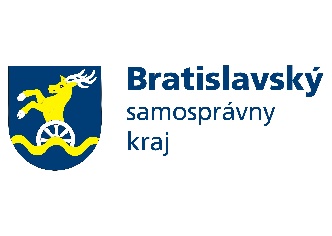 V Ý Z V Ana predloženie ponuky v prieskume trhu v zmysle § 117 zákona č. 343/2015 Z. z.  o verejnom obstarávaní a o zmene a doplnení niektorých zákonov v znení neskorších predpisovIdentifikácia verejného obstarávateľaBratislavský samosprávny krajSabinovská 16820 05 BratislavaKontaktná  osoba:Ing. Matej Meľoreferent oddelenia verejného obstarávaniaBratislavský samosprávny krajtel. číslo:  02/48 264 139e-mail:   matej.melo@region-bsk.skPredmet zákazkyPredmet zákazky: Identifikácia predmetu obstarávania podľa Spoločného slovníka obstarávania (CPV):Opis predmetu zákazky: 2.3.1  Predmetom tohto prieskumu trhu je výber najvhodnejšej spoločnosti/ponuky, ktorá zabezpečí   predmet zákazky definovaný v bode 2 týchto podmienok zákazky. 2.3.2  Podrobné vymedzenie predmetu a rozsahu zákazky je v Prílohe č.1 týchto podmienok zákazky.Podmienky plneniaNa predmet zákazky uvedený v bode 2 bude uzatvorená zmluva s úspešným uchádzačom.Miesto plnenia je: Bratislavský samosprávny krajLehota plnenia: uvedená v článku II zmluvyPredpokladaná hodnota zákazky:  bez DPH.Podmienky účasti pre uchádzačovUchádzač musí spĺňať nasledovné podmienky týkajúce sa osobného postavenia:Verejného obstarávania sa môže zúčastniť len ten, kto spĺňa podmienky účasti týkajúce osobného postavenia podľa § 32 ods.1 ods. 1 písm. e) a f) zákona č. 343/2015 Z. z. o verejnom obstarávaní a o zmene a doplnení niektorých zákonov v znení neskorších predpisov.          Podľa § 117 ods.5 zákona o VO verejný obstarávateľ nesmie uzavrieť zmluvu s uchádzačom, ktorý nespĺňa podmienky účasti podľa § 32 ods.1 písm. e) a f) zákona o VO alebo ak u neho existuje dôvod na vylúčenie podľa § 40 ods. 6 písm. f).           Z dôvodu použitia údajov z informačných systémov verejnej správy a registrov Úradu pre verejné obstarávanie uchádzač nie je povinný predkladať doklady v zmysle § 32 ods. 2 písm. e) a f) zákona o VO.Doklady si verejný obstarávateľ overí z dostupných informačných systémoch a registrov.Uchádzač musí spĺňať nasledovné podmienky týkajúce sa technickej alebo odborná spôsobilosti:Požadovaný doklad podľa § 34 ods. 1 písm. g) zákona o VO - ak ide o stavebné práce alebo služby, údajmi o vzdelaní a odbornej praxi alebo o odbornej kvalifikácií osôb určených na plnenie zmluvy alebo koncesnej zmluvy alebo riadiacich zamestnancov, ak nie sú kritériom na vyhodnotenie ponúk                  Minimálna požadovaná úroveň:Požaduje sa predložiť zoznam min. 1 kvalifikovanej osoby, ktorá sa bude podieľať na plnení predmetu zákazky a jej osvedčenie odbornej spôsobilosti na činnosti uvedené v § 16 ods. 2 písm. zákona č. 355/2007 Z.z. o ochrane, podpore a rozvoji verejného zdravia a o zmene a doplnení niektorých zákonov v znení neskorších predpisov.Odbornú spôsobilosť je možné preukázať aj ekvivalentným dokladom z iného členského štátu, z ktorého je zrejmé, že požadovaná podmienka účasti je preukázaná.Obhliadka miesta plnenia predmetu ZÁKAZKY5.1	Neaplikuje sa		 Obsah ponukyPonuka predložená uchádzačom bude obsahovať:doklady preukazujúce splnenie podmienok účasti uchádzača podľa bodu 4 týchto podmienok zákazkyvyplnená a oprávnenou osobou podpísaná Príloha č.2 „Čestné vyhlasenie k podmienkam zákazky“vyplnená a oprávnenou osobou podpísaná Príloha č.3 „Formulár pre prieskum trhu“vyplnené a oprávnenou osobou podpísané “Vyhlásenie uchádzača o subdodávkach“Ak ponuku predkladá skupina dodávateľov:čestné vyhlásenie o vytvorení skupiny dodávateľov,plnomocenstvo, v ktorom uchádzač preukazuje splnomocnenie pre konanie v mene skupiny dodávateľov.V prípade podpisu ponuky, alebo dokumentov oprávnenou osobou s výnimkou štatutára, verejný obstarávateľ požaduje listinu (splnomocnenie) preukazujúcu oprávnenie tejto osoby konať v mene uchádzača.V prípade, ak uchádzač ku dňu predkladania ponuky nie je platcom DPH, avšak po uzatvorení zmluvného vzťahu sa ním stane, nemá nárok na zvýšenie celkovej ceny predmetu zákazky, t. j. v prípade zmeny postavenia uchádzača na platcu DPH, je ním predložená celková cena konečná a nemenná a bude považovaná za cenu na úrovni s DPH.Komunikácia, Miesto, lehota a spôsob predkladania ponuky, lehota viazanosti ponukyKomunikácia medzi verejným obstarávateľom a záujemcami/uchádzačmi sa uskutočňuje spôsobom a prostriedkami, ktoré zabezpečia úplnosť údajov uvedených v ponuke a zaručia ochranu dôverných a osobných údajov uvedených v týchto dokumentoch.Verejný obstarávateľ pri zadávaní zákazky stanovuje elektronickú komunikáciu, ktorá sa realizuje prostredníctvom systému PROEBIZ.Ponuky sa predkladajú v lehote na predkladanie ponúk elektronicky prostredníctvom systému PROEBIZ.Ponuka a ďalšie doklady a dokumenty pri výbere uchádzača sa predkladajú v štátnom jazyku, t.j. v slovenskom jazyku. Doklady, ktoré tvoria súčasť obsahu ponuky uchádzačov vo verejnom obstarávaní so sídlom mimo územia Slovenskej republiky, musia byť predložené v pôvodnom jazyku, a súčasne musia byť preložené do štátneho jazyka, t. j. do slovenského jazyka (neplatí pre uchádzačov, ktorí majú sídlo v Českej republike. V takomto prípade doklady môžu byť predložené v pôvodnom, tzn. v českom jazyku).Lehota na doručenie ponúk je do 18.06.2021 do 09:00 hod.       Ponuky predložené po lehote na predkladanie ponúk nebudú akceptované.Uchádzač je svojou ponukou viazaný do 31.10.2021Otváranie a preskúmanie ponúk8.1   Verejný obstarávateľ si vyhradzuje právo vyhodnotiť splnenie podmienok účasti a podmienok na predmet zákazky po vyhodnotení kritérií na vyhodnotenie ponúk.8.2  Verejný obstarávateľ si vyhradzuje právo vyhodnotiť splnenie podmienok účasti a podmienok na predmet zákazky len u uchádzača, ktorý sa po vyhodnotení kritérií na vyhodnotenie ponúk umiestnil na prvom mieste v poradí. Ak uchádzač, ktorý sa po vyhodnotení kritérií umiestnil na prvom mieste v poradí, nepredložil niektorý z požadovaných dokladov, ktorým preukazuje splnenie podmienok účasti, alebo nespĺňa podmienky účasti, alebo jeho ponuka nezodpovedá podmienkam pre realizáciu zákazky, a tieto nedostatky nebolo možné odstrániť vysvetlením, resp. doplnením ponuky na základe výzvy verejného obstarávateľa, nebude jeho ponuka ďalej vyhodnocovaná a verejný obstarávateľ vyhodnotí ponuku uchádzača, ktorý sa umiestnil na ďalšom mieste v poradí.8.3  Hodnotenie  splnenia podmienok uvedených v bode 4 „Výzvy na predloženie ponuky“ bude založené na posúdení predložených dokladov.8.4  Platnou ponukou je ponuka, ktorá obsahuje náležitosti uvedené v bode 6 „Výzvy na predloženie ponuky“, neobsahuje žiadne obmedzenia alebo výhrady, ktoré sú v rozpore s požiadavkami a podmienkami uvedenými vo „Výzve na predloženie ponuky“ a neobsahuje také skutočnosti, ktoré sú v rozpore so všeobecne záväznými právnymi predpismi.8.5   V prípade nejasnosti, pochybnosti a potreby objasnenia ponúk, prípadne potreby ich doplnenia zo strany verejného obstarávateľa, požiada verejný obstarávateľ uchádzača o vysvetlenie, resp. doplnenie svojej ponuky v lehote určenej verejným obstarávateľom.Kritéria na vyhodnotenie ponúk9.1  Kritérium na vyhodnotenie ponúk je: Celková cena za celý predmet zákazky v EUR s DPH.9.2  Verejný obstarávateľ si vyhradzuje právo odmietnuť všetky predložené ponuky.9.3  Verejný obstarávateľ si vyhradzuje právo zmeniť podmienky prieskumu trhu.9.4 Verejný obstarávateľ zašle oznámenie o výsledku uchádzačom , ktorí predložili ponuky v lehote na predkladanie ponúk v lehote viazanosti ponúk.9.5  Uchádzač zaslaním ponuky bezvýhradne akceptuje všetky podmienky zákazky .9.6  Uchádzač nemá právo si uplatniť u verejného obstarávateľa akékoľvek náklady, ktoré mu vznikli v súvislosti so zrušením prieskumu trhu, zmenou podmienok alebo akýmkoľvek rozhodnutím verejného obstarávateľa.Obchodné podmienky Plnenie bude vykonané na základe zmluvy uzatvorenej s úspešným uchádzačom. O ďalšom postupe bude uchádzač informovaný verejným obstarávateľom v lehote viazanosti ponúk.Zrušenie súťažeVerejný obstarávateľ si vyhradzuje právo prieskum trhu zrušiť bez uvedenia dôvodu. Dôvernosť a ochrana osobných údajovVerejný obstarávateľ počas priebehu tohto prieskumu trhu nebude poskytovať alebo zverejňovať informácie o obsahu ponúk ani uchádzačom, ani žiadnym iným tretím osobám až do vyhodnotenia ponúk.Informácie, ktoré uchádzač v ponuke označí za dôverné, nebudú zverejnené alebo inak použité bez predchádzajúceho súhlasu uchádzača.Verejný obstarávateľ sa zaväzuje, že osobné údaje poskytnuté uchádzačom budú spracovávané a chránené podľa zákona č. 18/2018 Z. z. o ochrane osobných údajov a o zmene a doplnení niektorých zákonov.V Bratislave, dňa 11.06.2021                                                                 Mgr. Daniela Krausová                                                                                      vedúca odd. verejného obstarávania Úradu BSKZoznam príloh:Príloha č.1:   Podrobný opis predmetu zákazky Príloha č.2:   Čestné vyhláseniaPríloha č.3:   Formulár pre prieskum trhuPríloha č.4:   Obchodné podmienky plnenia predmetu zákazkyPríloha č.5:   Spôsob uplatnenia hodnotiacich kritérií a spôsob určenia cenyPríloha č.1: Podrobný opis predmetu zákazkyPredmet zákazky:Predmetom zákazky je zabezpečenie aplikácie biologického prostriedku na znižovanie populácie komárov na území Bratislavského samosprávneho kraja na lokalitách uvedené v dokumente „Monitoring potenciálnych liahnísk komárov v Bratislavskom samosprávnom kraji“ formou pozemného alebo leteckého (dron) postreku.Plnenie predmetu zákazky:Plnenie predmetu zákazky čiastkové na základe aktuálnych potrieb a požiadaviek verejného obstarávateľa počas obdobia 18 mesiacov, maximálne do vyčerpania finančného limitu zmluvného vzťahu.Miesto plnenia:Územie Bratislavského samosprávneho kraja; katastre obcí BSK; Územie vymedzené v dokumente „Monitoring potenciálnych liahnísk komárov v Bratislavskom samosprávnom kraji“.Technická špecifikácia / Predpokladaný rozsah poskytovaných služieb:Akceptované varianty biologického prípravku: vodná suspenzia, granulát, prášokOsobitné požiadavky na plnenie:Akceptácia iba registrovaných a autorizovaných biologických prípravkovAkceptácia iba takých technických spôsobov aplikácie biologického prípravku vhodných na tento účelPrílohy opisu predmetu zákazky:Obchodné podmienky plnenia predmetu zákazky „Znižovanie populácie komárov biologickými prostriedkami“Zoznam sprievodnej dokumentácie:Dokument „Monitoring potenciálnych liahnísk komárov v BSK“ (dostupný aj na web stránke: https://bratislavskykraj.sk/monitoring-potencialnych-liahnisk-komarov-v-bratislavskom-samospravnom-kraji/)PRÍLOHA Č.2: ČESTNÉ VYHLÁSENIAObchodné meno:Sídlo/ miesto podnikania:IČO:Čestné vyhlásenie k podmienkam zákazkyVyhlasujeme, že súhlasíme so zmluvnými podmienkami zákazky: „“,  ktoré verejný obstarávateľ určil vo výzve na predkladanie ponúk. Vyhlasujeme, že všetky predložené doklady a údaje uvedené v ponuke sú pravdivé a úplné.Vyhlasujeme, že predkladáme iba jednu ponuku a nie sme členom skupiny dodávateľov, ktorá predkladá ponuku ani nebudeme vystupovať ako subdodávateľ iného uchádzača, ktorý predkladá ponuku.V............................  dňa...................................								                                                                                                  ...................................................						                               meno a priezvisko, funkcia							  		        podpis11 Čestné vyhlásenie musí byť podpísané oprávnenou osobou uchádzača, t.j. jeho štatutárnym orgánom alebo členom štatutárneho orgánu alebo iným zástupcom uchádzača, ktorý je oprávnený konať v mene uchádzača v obchodných záväzkových vzťahov.Čestné vyhlásenie o vytvorení skupiny dodávateľov(ak sa uplatňuje)Podpísaní zástupcovia dodávateľov uvedených v tomto vyhlásení týmto vyhlasujeme, že za účelom predloženia ponuky v prieskume trhu na predmet zákazky: „“  predkladáme spoločnú ponuku. Skupina pozostáva z nasledovných samostatných právnych subjektov:V prípade, že naša spoločná ponuka bude úspešná a bude verejným obstarávateľom prijatá, súhlasíme, aby objednávka bola vystavená na splnomocneného zástupcu skupiny dodávateľov, ktorým je    .....................................Zároveň vyhlasujeme, že všetky skutočnosti uvedené v tomto vyhlásení sú pravdivé a úplné. Sme si vedomí právnych následkov uvedenia nepravdivých alebo neúplných skutočností uvedených v tomto vyhlásení v zmysle Podmienok zákazky (vylúčenie z prieskumu trhu), vrátane zodpovednosti za škodu spôsobenú verejnému obstarávateľovi v zmysle všeobecne záväzných právnych predpisov platných v Slovenskej republike.V ................................. dňa........................Obchodné meno	Sídlo/miesto podnikania					             ..................................................IČO								    meno a priezvisko, funkcia									                     podpis1Obchodné meno	            Sídlo/miesto podnikania				                       ..................................................								  meno a priezvisko, funkciaIČO									   podpis1 Čestné vyhlásenie musí byť podpísané oprávnenou osobou uchádzača, t.j. jeho štatutárnym orgánom alebo členom štatutárneho orgánu alebo iným zástupcom uchádzača, ktorý je oprávnený konať v mene uchádzača v obchodných záväzkových vzťahovVyhlásenie uchádzača o subdodávkachUchádzač/skupina dodávateľov:Obchodné meno:Adresa spoločnosti:IČO:Dolu podpísaný zástupca uchádzača týmto čestne vyhlasujem, že na realizácii predmetu zákazky „“  	sa nebudú podieľať subdodávatelia a celý predmet uskutočníme vlastnými kapacitami. 	sa budú podieľať nasledovní subdodávatelia :PRÍLOHA Č.3:  FORMULÁR PRE PRIESKUM TRHUPRÍLOHA Č.4:  OBCHODNÉ PODMIENKY PLNENIA PREDMETU ZÁKAZKY RÁMCOVÁ DOHODAuzatvorená podľa § 269 ods. 2 a nasl. zákona č. 513/1991 Zb. Obchodný zákonník v znení neskorších predpisov (ďalej len „Obchodný zákonník“) a zákona č. 343/2015 Z. z. o verejnom obstarávaní a o zmene a doplnení niektorých zákonov v znení neskorších predpisov (ďalej len „ZVO“)(ďalej len „RD“)Čl. IZMLUVNÉ STRANY1. Objednávateľ:	Bratislavský samosprávny krajsídlo:			Sabinovská 16, 820 05 Bratislava 25štatutárny zástupca:	Mgr. Juraj Droba, MBA, MAIČO:	36063606IBAN:		 	SK92 8180 0000 0070 0048 7455e-mail:	zodpovedná osobaza objednávateľa: 	Mgr. Martin Obuch, vedúci oddelenia životného prostredia(ďalej len „objednávateľ“)a  	2. Poskytovateľ: sídlo: 					štatutárny zástupca: IČO: IČ DPH: IBAN:e-mail:zodpovedná osoba za poskytovateľaspoločnosť je zapísaná v Obchodnom registri ............ 		 (ďalej len „poskytovateľ“)(ďalej spolu len „zmluvné strany“)Čl. IIPREAMBULAZmluvné strany uzatvárajú túto RD v súlade s výsledkom verejného obstarávania v zmysle ZVO na predmet zákazky „“, realizovanej ako zákazka s nízkou hodnotou bez využitia elektronického trhoviska podľa ZVO.Čl. IIIPREDMET RDPoskytovateľ sa zaväzuje, že počas trvania tejto RD bude pre objednávateľa vykonávať služby spočívajúce v realizácii predmetu plnenia  s názvom „“ s cieľom zabezpečiť aplikáciu biologického prostriedku na znižovanie populácie komárov na území Bratislavského samosprávneho kraja na lokalitách uvedených v dokumente „Monitoring potenciálnych liahnísk komárov v Bratislavskom samosprávnom kraji“, ktorý tvorí prílohu č. 2 tejto zmluvy formou pozemného postreku  v  rozsahu  a podľa technickej  špecifikácie, ktorá  je uvedená v prílohe č. 1 tejto RD. Čl. IVČAS, DOBA, MIESTO A PODMIENKY VYKONÁVANIA PREDMETU RD Poskytovateľ sa zaväzuje realizovať predmet plnenia RD v požadovanom rozsahu, kvalite a v dojednanom čase. Objednávateľ sa zaväzuje poskytnúť poskytovateľovi včas a v potrebnej kvalite potrebnú súčinnosť, najmä mu je povinný poskytnúť relevantné informácie, podklady a materiály pre kvalitné plnenie predmetu RD zo strany poskytovateľa.Doba trvania tejto RD je  určitá, odo dňa účinnosti tejto zmluvy počas obdobia 18 mesiacov, maximálne však do vyčerpania finančného limitu zmluvného vzťahu, v závislosti od toho, ktorá zo skutočností nastane skôr.  Miestom realizácie predmetu plnenie tejto RD je Územie Bratislavského samosprávneho kraja vymedzené v dokumente „Monitoring potenciálnych liahnísk komárov v Bratislavskom samosprávnom kraji“. Zodpovedené osoby objednávateľa  a poskytovateľa, uvedené v záhlaví tejto RD sú oprávnené konať vo veci plnenia predmetu zákazky, preberať pokyny, požiadavky súvisiace s plnením, zabezpečovať vzájomnú komunikáciu, a to po celý čas trvania tejto RD.Poskytovateľ sa zaväzuje poskytnúť Objednávateľovi počas platnosti a účinnosti Rámcovej dohody plnenie len na základe doručenia písomnej Čiastkovej výzvy (požiadavka na realizáciu čiastkového plnenia predložená Poskytovateľovi prostredníctvom mailu zo strany zodpovednej  osoby Objednávateľa) na poskytnutie rámcovo zazmluvnenej služby, vystavenej v súlade s podmienkami a v medziach tejto Rámcovej dohody, a to v rozsahu podľa Čiastkovej výzvy a za ostatných podmienok uvedených v Rámcovej dohode.Objednávateľ je oprávnený predkladať Poskytovateľovi Čiastkové výzvy s periodicitou a rozsahom služby 
v závislosti od svojich potrieb.Objednávateľ si vyhradzuje právo v závislosti od potreby neodobrať celý rozsah/objem služby špecifikovaný v technickej špecifikácii za obdobie trvania Rámcovej dohody. Poskytovateľ sa zaväzuje uvedené právo Objednávateľa akceptovať. Poskytovateľ si nemôže nárokovať, aby počas trvania Rámcovej dohody Objednávateľ odobral celý rozsah/objem služby uvedený v technickej špecifikácii. Neodobratie predmetu plnenia Objednávateľom v celom rozsahu nezakladá práva Poskytovateľa uplatniť si nárok na náhradu škody, ani zmluvné sankcie a ušlý zisk.Poskytovateľ služby sa zaväzuje počas aplikácie biologického prostriedku dodržiavať všetky platné právne predpisy, týkajúce sa najmä bezpečnosti práce a ochrany zdravia a majetku osôb, ochrany prírody a krajiny, ochrany vôd a podobne. Súhlasy a výnimky vyplývajúce z dodržiavania všetkých platných predpisov si vybavuje Poskytovateľ sám. Poskytovateľ sa zaväzuje strpieť počas celého výkonu prác prítomnosť zodpovednej osoby Objednávateľa, alebo ním poverenej inej osoby. Poskytovateľ  sa zaväzuje vykonať aplikáciu biologického prostriedku do 4 pracovných dní odo dňa doručenia Čiastkovej výzvy na e-mail uvedený v záhlaví tejto RD, ak sa s Objednávateľom nedohodne inak.Poskytovateľ  služby sa zaväzuje v prípade potreby vykonať aplikáciu biologického prostriedku aj v deň pracovného voľna a pracovného pokoja bez navýšenia zmluvnej ceny.Poskytovateľ  služby sa zaväzuje včas, najneskôr však tri pracovné dni pred aplikáciou biologických prostriedkov,  komunikovať so zástupcami aplikáciou biologického prostriedku dotknutých obcí a miest, aby mohli informovať obyvateľov o aplikácii biologických prostriedkov proti premnoženiu komárov 
a spolupracovať s asanačnými pracovníkmi v teréne.Objednávateľ bude o činnosti Poskytovateľa služby informovať podľa predchádzajúceho bodu miestne samosprávne orgány, na území ktorých sa bude vykonávať prevencia a dezinsekcia, tak, aby bola zabezpečená spolupráca, napr. v prípade potreby vyhľadania vhodného zdroja technologickej vody.V prípade výnimočnej situácie a potreby Poskytovateľ zabezpečí výkon aplikácie biologického prostriedku do 24 hodín odo dňa doručenia Čiastkovej výzvy. V takomto prípade sa lehoty pri povinnostiach uvedených v predchádzajúcich  bodoch 12 a 13 aplikujú primerane. Výnimočnou situáciou sa na účely tejto dohody rozumejú akútne premnoženia lariev komárov alebo situácia kedy hrozí zakuklenie lariev, kedy už biologický prípravok nefunguje.Poskytovateľ je povinný  do 5 pracovných dní odo dňa uzavretia Rámcovej dohody predložiť zoznam všetkých biologických látok resp. prípravkov, ktoré  použije, resp. plánuje použiť pri plnení RD spolu s registračným číslom uvedeným v Registri biocídnych výrobkov sprístupnených na trhu v Slovenskej republike vedeným Centrom pre chemické látky a prípravky v zmysle zákona č. 319/2013 Z. z. o pôsobnosti orgánov štátnej správy pre sprístupňovanie biocídnych výrobkov na trh a ich používanie a o zmene a doplnení niektorých zákonov (biocídny zákon). Nepredloženie zoznamu v súlade s týmto  sa bude považovať za podstatné porušenie zmluvných podmienok. Všetky biologické látky a prípravky musia obsahovať účinnú látku „Bacillus thuringiensis var. israeliensis (Bti)“ alebo jej ekvivalent.Poskytovateľ je povinný spĺňať všetky kvalifikačné, odborné, technické a iné predpoklady, mať predpísané povolenia a skúšky a spĺňať akékoľvek iné predpoklady stanovené príslušnými právnymi predpismi 
a záväznými technickými normami pre riadne poskytnutie plnenia a realizovať plnenie len prostredníctvom osôb spĺňajúcich všetky predmetné požiadavky pre poskytovanie plnenia.Poskytovateľ služby sa zaväzuje, že činnosti špecifikované v tejto RD bude pre Objednávateľa vykonávať prostredníctvom kvalifikovaných osôb, ktoré sú držiteľmi platného osvedčenia o odbornej spôsobilosti na prácu s biocídnymi a dezinfekčnými prípravkami na profesionálne použitie a na prácu s prípravkami na reguláciu živočíšnych škodcov na profesionálne použitie podľa ustanovení § 15 a § 16 zákona č. 355/2007 Z. z. v znení neskorších predpisov alebo "ekvivalentného" osvedčenia.V prípade pochybností Objednávateľa o splnení podmienok uvedených v bode 15. a 16. je Poskytovateľ povinný na požiadanie Objednávateľa v lehote najneskôr do 5 pracovných dni preukázať splnenie týchto podmienok. V prípade nepreukázania splnenia týchto podmienok je Objednávateľ oprávnený odstúpiť od RD pre podstatné porušenie zmluvných podmienok.Poskytovateľ je povinný mať uzavretú poistnú zmluvu na škody spôsobené z jeho podnikateľskej činnosti minimálne vo výške zmluvného plnenia počas celej doby trvania tejto RD. Poskytovateľ  nesie voči Objednávateľovi zodpovednosť aj za škody spôsobené činnosťou svojich subdodávateľov, v prípade ak bude plniť povinnosti z tejto zmluvy prostredníctvom nich tak, ako by ich spôsobil sám. Doklady o poistení je povinný Poskytovateľ predložiť Objednávateľovi do 5 pracovných dní odo dňa uzatvorenia RD a opätovne kedykoľvek počas poskytovania služieb do 5 pracovných dní, pokiaľ o to Objednávateľ požiada. V prípade nepreukázania splnenia podmienok uvedených v tomto bode je Objednávateľ oprávnený odstúpiť od Rámcovej dohody pre podstatné porušenie zmluvných podmienok.Poskytovateľ zodpovedá za odbornú starostlivosť pri výbere Subdodávateľa, ako aj za výsledok činnosti vykonanej na základe zmluvy o subdodávke. Poskytovateľ je povinný písomne, prostredníctvom elektronickej pošty (e-mail) bezodkladne oznámiť Objednávateľovi každú zamýšľanú zmenu alebo nástup nového Subdodávateľa. Zmena Subdodávateľa môže byť uskutočnená len s predchádzajúcim písomným súhlasom Objednávateľa (postačuje písomný súhlas prostredníctvom elektronickej pošty - e-mail). Objednávateľ je povinný vyjadriť svoj súhlas alebo nesúhlas s navrhovaným Subdodávateľom do 5 pracovných dní odo dňa doručenia písomného oznámenia Poskytovateľa.Poskytovateľ je oprávnený plniť predmet Zmluvy prostredníctvom Subdodávateľov za nasledovných podmienok:Poskytovateľ je povinný zabezpečiť a financovať všetky subdodávateľské dodávky a nesie za ne záruku v plnom rozsahu. Poskytovateľ zodpovedá za odbornú starostlivosť pri výbere Subdodávateľa, ako aj za výsledok činnosti vykonanej na základe zmluvy o subdodávke.Zoznam známych Subdodávateľov je uvedený v Prílohe č. 1Každý Subdodávateľ musí byť schopný realizovať príslušnú časť predmetu zákazky v rovnakej kvalite ako Poskytovateľ.Čl. VCENA A PLATOBNÉ PODMIENKYCelková cena za predmet plnenia RD je maximálne vo výške 41 665,4 EUR bez DPH. Celková cena je konečná a zahŕňa všetky náklady Poskytovateľa súvisiace s plnením predmetu zákazky (biologický prostriedok, aplikácia biologického prostriedku, dopravné náklady, mzdové náklady a iné). Poskytovateľ si vynútené ďalšie náklady pri plnení predmetu plnenia hradí z vlastných zdrojov bez nároku voči objednávateľovi.  Cena za predmet plnenia je splatná vždy na základe daňového dokladu (faktúry) poskytovateľa, ktorý bude predložený objednávateľovi za vykonanie predmetu plnenia  alebo jeho časti podľa Čl. IV tejto RD. Poskytovateľ je oprávnený fakturovať Objednávateľovi dohodnutú cenu za plnenie predmetu zmluvy priebežne, a to na základe zrealizovaných požiadaviek Objednávateľa. Poskytovateľ vystaví faktúru samostatne na základe Čiastkovej výzvy podľa fakturačných údajov Objednávateľa. Podkladom pre fakturáciu je preberací protokol, podpísaný zodpovednými zástupcami Objednávateľa a Poskytovateľa, ktorý tvorí prílohu každej faktúry. Faktúra musí obsahovať. Lehota splatnosti faktúry je 30 dní odo dňa jej doručenia Objednávateľovi. Pre účely tejto RD sa za deň úhrady považuje deň odoslania príslušnej finančnej sumy z účtu objednávateľa. Faktúra musí obsahovať obligatórne náležitosti daňového dokladu podľa zákona č. 222/2004 Z. z. o dani z pridanej hodnoty v znení neskorších predpisov. Ak faktúra nebude údaje  a prílohy obsahovať, objednávateľ' je oprávnený takúto faktúru vrátiť poskytovateľovi spolu s označením nedostatkov, pre ktoré bola vrátená, a to v lehote jej splatnosti. V tomto prípade sa plynutie lehoty splatnosti prerušuje a nová lehota splatnosti začne plynúť dňom nasledujúcim po dni doporučeného doručenia opravenej alebo doplnenej faktúry.Ceny uvedené v návrhu na plnenie, ktoré Poskytovateľ predložil vo svojej ponuke v rámci zadávania zákazky „Znižovanie populácie komárov biologickými prostriedkami“ sú záväzné po celú dobu trvania tejto RD.V prípade, ak Poskytovateľ ku dňu uzatvorenia tejto RD nie je platcom DPH, avšak po uzatvorení zmluvného vzťahu sa ním stane, nemá nárok na zvýšenie maximálnych jednotkových cien z návrhu na plnenie a celkovej maximálnej ceny plnenia podľa RD, t.j. v prípade zmeny postavenia Poskytovateľa na platcu DPH sú ním predložené ceny konečné a nemenné a budú považované za ceny na úrovni s DPH.Objednávateľ neposkytne poskytovateľovi žiadne zálohy alebo preddavky. Čl. VIUKONČENIE ZMLUVYUkončenie RD môže nastať:Riadnym splnením všetkých práv a povinností zmluvných strán, poskytnutím služby podľa týchto zmluvných podmienok v požadovanom rozsahu, kvalite a lehotách.Odstúpením od RD pre podstatné porušenie zmluvných podmienok. Každá zo zmluvných strán môže od RD odstúpiť v prípade, že druhá strana podstatne poruší zmluvnú povinnosť vyplývajúcu z tejto RD.Dohodou zmluvných strán. Ukončenie RD dohodou zmluvných strán nastane ku dňu, ktorý je určený v dohode o ukončení RD. Dohoda musí byť uzatvorená v písomnej forme, pričom musí obsahovať podstatné náležitosti súvisiace s ukončením RD a vysporiadaním záväzkov zmluvných strán.Výpoveďou danou Objednávateľom Poskytovateľovi, a to aj bez uvedenia dôvodov. Ukončenie RD výpoveďou nastane po uplynutí 30 dňovej výpovednej lehoty, ktorá začína plynúť od nasledujúceho dňa po doručení výpovede Poskytovateľovi v listinnej forme. Výpoveď musí obsahovať náležitosti 
o vysporiadaní záväzkov zmluvných strán v súvislosti s plnením RD do momentu jej ukončenia ku dňu uplynutia výpovednej lehoty  a ukončenia RD. Zmluvné strany sa dohodli, že za podstatné porušenie tejto RD sa považuje okrem skutočností uvedených vyššie aj:Také porušenie RD, ktoré ohrozilo alebo narušilo plnenie predmetu RD v chybnej koncentrácií použitého larvicídu na liahnisku komárov tz. použitie takej koncentrácie, ktorá nezodpovedá koncentrácií uvedenej na výrobnom štítku prípravku larvicídu.Opakované menej závažné porušenie RD, pričom za opakované sa považuje ak nastalo aspoň dvakrátMenej závažné porušenie RD, ktoré účastník objednávky napriek prostredníctvom e-mailu doručenej výzve neodstráni v lehote uvedenej v tejto výzve.Porušenie povinností uvedených v bode 18. tejto RD3.  Odstúpenie od tejto RD musí mať písomnú formu, musí byť doručené druhej zmluvnej strane a musí v ňom byť uvedený konkrétny dôvod odstúpenia. Odstúpenie od RD je účinné jeho doručením druhej zmluvnej strane. Odstúpenie od zmluvy nemá vplyv na povinnosť zmluvných strán nahradiť vzniknutú škodu.4. V prípade predčasného ukončenia RD na základe odstúpenia alebo výpovede vzniká poskytovateľovi nárok na odmenu len za skutočne vykonané časti diela do okamihu ukončenia RD.Čl. IXZMLUVNÉ POKUTYPre prípad nedodržania podmienok tejto RD dohodli zmluvné strany nasledovné zmluvné pokuty:a) omeškanie poskytovateľa s dodaním predmetu RD je stanovená pokuta vo výške 0,05 % z hodnoty dohodnutej ceny v čl. IV za každý deň omeškania až do dodania predmetu alebo ukončenia zmluvy. Zaplatením zmluvnej pokuty nezaniká nárok objednávateľa na prípadnú náhradu škody.b) v prípade omeškania so zaplatením faktúry je poskytovateľ oprávnený objednávateľovi fakturovať  zmluvnú pokutu vo výške 0,05% z dlžnej sumy za každý deň omeškania. Za deň úhrady sa považuje dátum odpisu príslušnej čiastky z účtu objednávateľa.c) neodstránenie vád v lehote podľa Čl. VII tejto zmluvy.Uplatnením zmluvnej pokuty nie je dotknutý nárok na náhradu škody spôsobenej objednávateľovi porušením zmluvných povinností poskytovateľa podľa tejto RD. Odstúpenie od tejto RD sa nedotýka práva objednávateľa na zaplatenie zmluvných pokút.3.   Zmluvné strany sa dohodli, že prípadná náhrada škody sa riadi režimom ustanovení § 373 a nasl. Obchodného zákonníka.Čl. XZÁVEREČNÉ USTANOVENIAK zabezpečeniu súčinnosti a k bližšiemu vykonávaniu ustanovení tejto RD, operatívnemu riešeniu problémov vznikajúcich pri plnení predmetu tejto RD určili účastníci RD svojich zodpovedných zástupcov, uvedených v záhlaví tejto zmluvy.Práva a povinnosti zmluvných strán neupravené v tejto zmluve sa riadia príslušnými ustanoveniami Obchodného zákonníka a ostatnými všeobecne záväznými právnymi predpismi platnými a účinnými v Slovenskej republike.V prípade odstúpenia od RD jednou zo zmluvných strán, sa zmluvné strany dohodli na tom, že odstupujúca strana uhradí druhej zmluvnej strane preukázateľné finančné prostriedky dovtedy vynaložené v súvislosti s predmetom RD.Obsah tejto RD je možné po dohode oboch zmluvných strán meniť a dopĺňať len písomne obojstranne potvrdenou dohodou, výslovne pomenovanou ako „dodatok k rámcovej dohode“. Všetky dodatky musia mať písomnú formu a musia byť podpísané obidvomi zmluvnými stranami.Táto RD nadobúda platnosť dňom podpisu RD oboma zmluvnými stranami a účinnosť v zmysle § 47a Občianskeho zákonníka dňom nasledujúcim po dni zverejnenia na webovom sídle objednávateľa.Táto RD je vyhotovená v  troch (3) vyhotoveniach, z ktorých  objednávateľ obdrží dve (2) vyhotovenia a poskytovateľ jedno (1) vyhotovenie.Poskytovateľ berie na vedomie, že RD sa uzatvára s Bratislavským samosprávnym krajom ako orgánom verejnej správy, ktorý v zmysle základných princípov zákona č. 211/2000 Z. z. o slobodnom prístupe k informáciám a o zmene a doplnení niektorých zákonov (zákon o slobode informácii) v znení neskorších predpisov „čo nie je tajné, je verejné“ a „prevažujúci verejný záujem nad obchodnými a ekonomickými záujmami osôb“ na základe dobrovoľnosti nad rámec povinnosti uloženej zákonom o slobode informácii, zverejňuje všetky informácie, ktoré sa získali za verejné financie alebo sa týkajú používania verejných financií, alebo nakladania s majetkom BSK a štátu za účelom zvyšovania transparentnosti samosprávy pre občanov a kontroly verejných financií občanmi a na základe tejto skutočnosti výslovne súhlasí so zverejnením tejto RD, resp. jej prípadných dodatkov, vrátane jej všetkých príloh, a to v plnom rozsahu (obsah, náležitosti, identifikácia zmluvných strán, osobné údaje, obchodné tajomstvo, fakturačné údaje, atď.), na internetovej stránke objednávateľa (BSK) za účelom zvyšovania transparentnosti samosprávy pre občanov a kontroly verejných financií občanmi. Tento súhlas sa udeľuje bez akýchkoľvek výhrad a bez časového obmedzenia.Zmluvné strany podpisom tejto RD potvrdzujú, že bola vyhotovená na základe slobodnej vôle, zrozumiteľne, určite a vážne, nie v tiesni a za nápadne nevýhodných podmienok, zmluvné strany si jej ustanovenia náležite vysvetlili a pochopili. Táto  RD  bola účastníkmi  prečítaná a na znak súhlasu s jej  znením nimi vlastnoručne  podpísaná.Písomnosti  týkajúce sa tejto zmluvy sa zasielajú na adresu sídla, trvalého pobytu alebo inú adresu adresáta (napr. e-mailová adresa), uvedená v tejto zmluve, resp. na inú adresu, ktorú zmluvná strana následne preukázateľne oznámi druhej zmluvnej strane. Písomnosti sa považujú za doručené v piaty pracovný deň po dni odoslania na poštovú prepravu, v prípade e-mailu odo dňa odoslania adresátovi.10. Neoddeliteľnými prílohami tejto RD sú jej prílohy:Príloha č. 1 RD - Technická špecifikácia / Predpokladaný rozsah poskytovaných služiebPríloha č. 2 RD - Monitoring potenciálnych liahnísk komárov v Bratislavskom samosprávnom krajiPríloha č. 3 RD - SubdodávateliaV  Bratislave, dňa:						V  ....................., dňa:Objednávateľ:							  Poskytovateľ:Mgr. Juraj Droba, MBA, MA - predseda Bratislavský samosprávny kraj Príloha č. 1 RD Technická špecifikácia / Predpokladaný rozsah poskytovaných služieb:Akceptované varianty biologického prípravku: vodná suspenzia, granulát, prášokOsobitné požiadavky na plnenie:Akceptácia iba registrovaných a autorizovaných biologických prípravkovAkceptácia iba takých technických spôsobov aplikácie biologického prípravku vhodných na tento účelPríloha č. 3 RD – Zoznam subdodávateľov Zoznam známych subdodávateľov*1. ...........2. ...........3. ...........4. ...........* Min. obsah údajov zoznamu: (názov subdodávateľa, sídlo, IČO, údaje o osobe oprávnenej konať za subdodávateľa v rozsahu meno a priezvisko)Podpisom tejto zmluvy zhotoviteľ vyhlasuje, že na realizácii predmetu zákazky:	sa nebudú podieľať subdodávatelia a celý predmet uskutoční vlastnými kapacitami.	sa budú podieľať nasledovní subdodávatelia :Upozornenie: V prípade, ak má subdodávateľ povinnosť  zapisovať sa do registra partnerov verejného sektora v zmysle zákona č. 315/2016 Z. z. o registri partnerov verejného sektora, musí byť zapísaný v registri partnerov verejného sektora.Príloha č.5:  Spôsob uplatnenia hodnotiacich kritérií a spôsob určenia cenYVerejný obstarávateľ posúdi v rámci vyhodnocovania ponúk ponuky uchádzačov podľa kritéria:Celková cena za celý predmet zákazky v EUR s DPHÚspešný bude ten uchádzač, ktorý predložil/požaduje najnižšiu (celkovú) cenu za uskutočnenie predmetu zákazky v EUR s DPH. Poradie uchádzačov sa zostaví podľa výšky ponukovej ceny vzostupne od 1 po x, kde x je počet uchádzačov.Uchádzač celkovú ponúkanú cenu uvedie do „Formulára pre prieskum trhu“- Príloha č.3, ktorý je súčasťou „Výzvy na predloženie ponuky“.Spôsob určenia ceny:Ak uchádzač nie je platcom DPH, na túto skutočnosť upozorní a uvedie konečnú cenu za predmet zákazky.Všetky poplatky spojené so zabezpečením predmetu zákazky znáša poskytovateľ zákazky.Celková cena musí byť stanovená v mene Euro (vrátane prípadných ďalších iných príplatkov alebo poplatkov). Uchádzač uvedie cenu zaokrúhlenú na 2 desatinné miesta.Celková cena uvedená v ponuke uchádzača bude cena konečná, ktorá musí zahŕňať všetky náklady uchádzača na riadne dodanie/ zhotovenie diela/predmetu zákazky. V prípade, ak je uchádzačom zahraničná osoba, do ceny bez DPH zahrnie príslušnú DPH, platnú v čase predloženia ponuky v krajine sídla verejného obstarávateľa ako aj všetky poplatky súvisiace s vývozom tovaru zo zahraničia a jeho dovozom do krajiny sídla verejného obstarávateľa a všetky ostatné nevyhnutné náklady, spojené s plnením predmetu zákazky, aj keď nebudú predmetom fakturácie zahraničného uchádzača. Položka predmetu zákazkyMJPožadovaný počet (predpokladaný)Aplikácia biologického prípravku obsahujúceho účinnú látku Bacillus thuringiensis subsp. Israelensis (Bti)  pozemným/leteckým (dron) postrekom (aplikácia + biologický prostriedok)ha297,61 haP. č.Obchodné meno a sídlo subdodávateľaIČO% podiel na zákazkePredmet subdodávok123V ........................., dňa ............................................................................meno a priezvisko, funkciapodpis1Bratislavský samosprávny kraj, Sabinovská 16, 820 05 BratislavaBratislavský samosprávny kraj, Sabinovská 16, 820 05 BratislavaBratislavský samosprávny kraj, Sabinovská 16, 820 05 BratislavaFORMULÁR PRE PRIESKUM TRHU na predloženie ponuky pri zadávaní zákazky s nízkou hodnotou v zmysle § 117 zákona č. 343/2015 Z. z. o verejnom obstarávaní a o zmene a doplnení niektorých zákonov v znení neskorších predpisovFORMULÁR PRE PRIESKUM TRHU na predloženie ponuky pri zadávaní zákazky s nízkou hodnotou v zmysle § 117 zákona č. 343/2015 Z. z. o verejnom obstarávaní a o zmene a doplnení niektorých zákonov v znení neskorších predpisovFORMULÁR PRE PRIESKUM TRHU na predloženie ponuky pri zadávaní zákazky s nízkou hodnotou v zmysle § 117 zákona č. 343/2015 Z. z. o verejnom obstarávaní a o zmene a doplnení niektorých zákonov v znení neskorších predpisovŽiadame Vás o vypracovanie záväznej ponuky na predmet zákazky:Žiadame Vás o vypracovanie záväznej ponuky na predmet zákazky:Identifikačné údaje uchádzačavyplní uchádzačIdentifikačné údaje uchádzačavyplní uchádzačOpis a rozsah predmetu zákazkyOpis a rozsah predmetu zákazkyIdentifikačné údaje uchádzačavyplní uchádzačPredmetom tohto prieskumu je výber najvhodnejšej spoločnosti, ktorá zabezpečí plnenie predmetu zákazky.Bližšia špecifikácia predmetu zákazky je uvedená v Prílohe č.1 „Výzvy na predloženie ponuky“.Kritérium pre hodnotenie ponúk je celková cena za celý predmet zákazky  v EUR s DPH.Predmetom tohto prieskumu je výber najvhodnejšej spoločnosti, ktorá zabezpečí plnenie predmetu zákazky.Bližšia špecifikácia predmetu zákazky je uvedená v Prílohe č.1 „Výzvy na predloženie ponuky“.Kritérium pre hodnotenie ponúk je celková cena za celý predmet zákazky  v EUR s DPH.Názov:Sídlo:IČO:IČ DPH:Kontaktná osoba:Telefón:Email:Miesto realizácie predmetu zákazky:Bratislavský samosprávny kraj, Sabinovská 16, 820 05 BratislavaBratislavský samosprávny kraj, Sabinovská 16, 820 05 BratislavaTermín plnenia predmetu zákazky:Uvedený  v  zmluveUvedený  v  zmluveKontaktná osoba pre prieskum trhu:Ing. Matej Meľo, Bratislavský samosprávny kraj, referent oddelenia verejného obstarávaniae-mail:  matej.melo@region-bsk.sk,  tel.: 02/ 48 264 139Ing. Matej Meľo, Bratislavský samosprávny kraj, referent oddelenia verejného obstarávaniae-mail:  matej.melo@region-bsk.sk,  tel.: 02/ 48 264 139Obsah ponuky:Špecifikovaný v bode č. 6 „Výzvy na predloženie ponuky“Špecifikovaný v bode č. 6 „Výzvy na predloženie ponuky“Predpokladaná hodnota zákazky:  EUR bez DPH  EUR bez DPHNÁVRH NA PLNENIE PREDMETU ZÁKAZKYNÁVRH NA PLNENIE PREDMETU ZÁKAZKYNÁVRH NA PLNENIE PREDMETU ZÁKAZKY                                                                                             Vyplní uchádzač                                   Vyplní uchádzač                                                                   ..............................................          ............................                                                                           Podpis oprávnenej osoby uchádzača	dátum                                                                                             Vyplní uchádzač                                   Vyplní uchádzač                                                                   ..............................................          ............................                                                                           Podpis oprávnenej osoby uchádzača	dátum                                                                                             Vyplní uchádzač                                   Vyplní uchádzač                                                                   ..............................................          ............................                                                                           Podpis oprávnenej osoby uchádzača	dátumZáväzná platnosť ponuky do:31.10.202131.10.2021Termín na doručenie ponúk:18.06.2021 do 09:00 hod.18.06.2021 do 09:00 hod.Spôsob predkladania ponúk:Vašu záväznú ponuku nám zašlite na adresu:elektronicky – prostredníctvom systému PROEBIZelektronicky – prostredníctvom systému PROEBIZPoznámka: Verejný obstarávateľ si vyhradzuje právo neakceptovať ponuky zaslané po termíne na doručenie ponúk.* Do ceny uvádzajte všetky náklady súvisiace s dodaním / realizáciou predmetu zákazky.Ak uchádzač nie je platcom DPH, na túto skutočnosť upozorní a uvedie konečnú celkovú cenu.Verejný obstarávateľ si vyhradzuje právo zmeniť podmienky tohto prieskumu trhu alebo prieskum trhu zrušiť.Verejný obstarávateľ si vyhradzuje právo odmietnuť všetky predložené ponuky a neuzavrieť zmluvu so žiadnym z uchádzačov.Uchádzač zaslaním ponuky súhlasí so všetkými podmienkami verejného obstarávateľa uvedenými v tomto formulári pre prieskum trhu.Uchádzač nemá právo si uplatniť u verejného obstarávateľa akékoľvek náklady, ktoré mu vznikli v súvislosti so zrušením prieskumu trhu, zmenou podmienok prieskumu trhu alebo v závislosti s akýmkoľvek rozhodnutím verejného obstarávateľa.Poznámka: Verejný obstarávateľ si vyhradzuje právo neakceptovať ponuky zaslané po termíne na doručenie ponúk.* Do ceny uvádzajte všetky náklady súvisiace s dodaním / realizáciou predmetu zákazky.Ak uchádzač nie je platcom DPH, na túto skutočnosť upozorní a uvedie konečnú celkovú cenu.Verejný obstarávateľ si vyhradzuje právo zmeniť podmienky tohto prieskumu trhu alebo prieskum trhu zrušiť.Verejný obstarávateľ si vyhradzuje právo odmietnuť všetky predložené ponuky a neuzavrieť zmluvu so žiadnym z uchádzačov.Uchádzač zaslaním ponuky súhlasí so všetkými podmienkami verejného obstarávateľa uvedenými v tomto formulári pre prieskum trhu.Uchádzač nemá právo si uplatniť u verejného obstarávateľa akékoľvek náklady, ktoré mu vznikli v súvislosti so zrušením prieskumu trhu, zmenou podmienok prieskumu trhu alebo v závislosti s akýmkoľvek rozhodnutím verejného obstarávateľa.Poznámka: Verejný obstarávateľ si vyhradzuje právo neakceptovať ponuky zaslané po termíne na doručenie ponúk.* Do ceny uvádzajte všetky náklady súvisiace s dodaním / realizáciou predmetu zákazky.Ak uchádzač nie je platcom DPH, na túto skutočnosť upozorní a uvedie konečnú celkovú cenu.Verejný obstarávateľ si vyhradzuje právo zmeniť podmienky tohto prieskumu trhu alebo prieskum trhu zrušiť.Verejný obstarávateľ si vyhradzuje právo odmietnuť všetky predložené ponuky a neuzavrieť zmluvu so žiadnym z uchádzačov.Uchádzač zaslaním ponuky súhlasí so všetkými podmienkami verejného obstarávateľa uvedenými v tomto formulári pre prieskum trhu.Uchádzač nemá právo si uplatniť u verejného obstarávateľa akékoľvek náklady, ktoré mu vznikli v súvislosti so zrušením prieskumu trhu, zmenou podmienok prieskumu trhu alebo v závislosti s akýmkoľvek rozhodnutím verejného obstarávateľa.Položka predmetu zákazkyMJCena za MJ v EUR bez DPHSadzba DPH v %Cena za MJ v EUR s DPHAplikácia biologického prípravku obsahujúceho účinnú látku Bacillus thuringiensis subsp. Israelensis (Bti)  pozemným/leteckým (dron) postrekom (aplikácia + biologický prostriedok)1 haVyplní uchádzačVyplní uchádzačVyplní uchádzačP. č.Obchodné meno a sídlo subdodávateľa, osoba oprávnená konať za subdodávateľa (resp. meno a priezvisko a adresa pobytu)IČO(resp. dátum narodenia) % podiel na zákazkePredmet subdodávok123